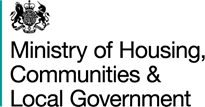 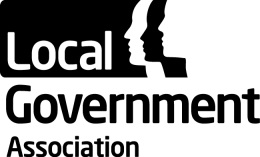 Business Rates Retention: System Design Working Group	Title:  		System Design Working GroupDate: 		Wednesday  21 March 2018Venue: 	Westminster City Hall, 5 The Strand, London, WC2N 5HR AgendaMinutes from the previous meeting (Chair)Update on the Central and Local List Paper (MHCLG / VOA)Discussion at the Steering GroupNote on Railway and Airport hereditamentsUpdate on Learning from 2017/18 Pilots (MHCLG)Technical Paper on Tier Split, Safety Net and Levy (MHCLG)AOB